BotswanaBotswanaBotswanaBotswanaDecember 2025December 2025December 2025December 2025SundayMondayTuesdayWednesdayThursdayFridaySaturday123456789101112131415161718192021222324252627Christmas DayFamily Day28293031NOTES: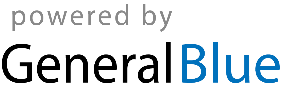 